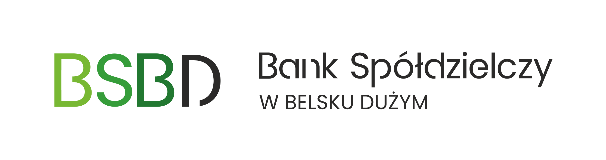 Załącznik P.D do formularza oceny odpowiedniości kandydatów na Członków Rady NadzorczejKOMPETENCJE KANDYDATAKompetencjeKompetencjeKompetencjeKompetencjeKompetencjeKompetencjeLp.KompetencjaOpisPoziom kompetencji(samoocena)Ocena dokonana przez organPoziom wymaganyOcena spełniania wymogówZnajomość rynkuKandydat zna rynek bankowości ze szczególnym uwzględnieniem rynków i produktów w zakresie których działa Bank. Brak          Podstawowy Średni Wysoki     B. wysoki Brak          Podstawowy Średni Wysoki     B. wysoki Brak Podstawowy Średni Wysoki B. wysokispełnianie spełniaZnajomość wymogów prawnych i ram regulacyjnychKandydat zna przepisy, rekomendacje organów nadzoru i kodeksy dobrych praktyk regulujące działalność w sektorze bankowym. Brak          Podstawowy Średni Wysoki     B. wysoki Brak          Podstawowy Średni Wysoki     B. wysoki Brak Podstawowy Średni Wysoki B. wysokispełnianie spełniaStrategia działalnościKandydat rozumie strategię działalności banku Brak          Podstawowy Średni Wysoki     B. wysoki Brak          Podstawowy Średni Wysoki     B. wysoki Brak Podstawowy Średni Wysoki B. wysokispełnianie spełniaZnajomość systemu zarządzania, w tym zarządzania ryzykiemKandydat rozumie metodologię zarządzania ryzykiem – identyfikowania, oceny, monitorowania, kontrolowania i minimalizacji głównych rodzajów ryzyka dotyczącego banku.  Brak          Podstawowy Średni Wysoki     B. wysoki Brak          Podstawowy Średni Wysoki     B. wysoki Brak Podstawowy Średni Wysoki B. wysokispełnianie spełniaKsięgowość i audyt finansowyKandydat posiada aktualną wiedzę w zakresie księgowości, standardów rachunkowości oraz audytu finansowego. Brak          Podstawowy Średni Wysoki     B. wysoki Brak          Podstawowy Średni Wysoki     B. wysoki Brak Podstawowy Średni Wysoki B. wysokispełnianie spełniaNadzór, kontrola i audyt wewnętrznyKandydat rozumie zasady i standardy funkcjonowania systemu audytu i kontroli wewnętrznej. Brak          Podstawowy Średni Wysoki     B. wysoki Brak          Podstawowy Średni Wysoki     B. wysoki Brak Podstawowy Średni Wysoki B. wysokispełnianie spełniaInterpretacja informacji finansowych Kandydat potrafi interpretować dane finansowe i dane rachunkowe, potrafi na podstawie przedstawionych danych przeprowadzić analizę i wyciągnąć wnioski niezbędne do zasiadania w Radzie banku z jednoczesnym uwzględnieniem sytuacji rynkowej. Brak          Podstawowy Średni Wysoki     B. wysoki Brak          Podstawowy Średni Wysoki     B. wysoki Brak Podstawowy Średni Wysoki B. wysokispełnianie spełniaZnajomość języka polskiego TAK          NIE TAK          NIE Brak Podstawowy Średni Wysoki B. wysokispełnianie spełniaKompetencje w zakresie ryzykKompetencje w zakresie ryzykKompetencje w zakresie ryzykKompetencje w zakresie ryzykKompetencje w zakresie ryzykKompetencje w zakresie ryzykLp.KompetencjaOpis
Poziom kompetencji(samoocena)Ocena dokonana przez podmiotPoziom wymagany przez podmiotOcena spełniania wymogówKompetencje w obszarze ryzyk istotnych w Banku Spółdzielczym. Brak          Podstawowy Średni Wysoki     B. wysoki Brak          Podstawowy Średni Wysoki     B. wysoki Brak          Podstawowy Średni Wysoki     B. wysokispełnianie spełniaKompetencje osobisteKompetencje osobisteKompetencje osobisteKompetencje osobisteKompetencje osobisteKompetencje osobisteLp.KompetencjaOpisPoziom kompetencji(samoocena)Ocena dokonana przez podmiotPoziom wymagany przez podmiotOcena spełniania wymogówAutentycznośćSłowa i działania kandydata są spójne, a zachowanie zgodne z głoszonymi przez niego wartościami i przekonaniami. Kandydat otwarcie głosi swoje zamiary, pomysły i opinie, zachęca środowisko do otwartości i szczerości oraz prawidłowo informuje o faktycznej sytuacji, w ten sposób uznając istniejące ryzyka i problemy.spełniamnie spełniamspełnianie spełniaspełnianie spełniaspełnianie spełniaStanowczośćKandydat podejmuje decyzje terminowo na podstawie dostępnych informacji, działając szybko lub zgodnie z określonym sposobem działania, na przykład wyrażając swoje poglądy i nie przekładając momentu podjęcia decyzji.spełniamnie spełniamspełnianie spełniaspełnianie spełniaspełnianie spełniaKomunikacjaKandydat potrafi przekazać wiadomość w sposób zrozumiały i społecznie akceptowalny oraz w odpowiedniej formie. Koncentruje się na przekazywaniu i uzyskiwaniu jasnych i przejrzystych informacji oraz zachęca do aktywnej informacji zwrotnej. Brak     Podstawowy Średni Wysoki  B. wysoki Brak      Podstawowy Średni Wysoki B. wysoki Brak Podstawowy Średni Wysoki B. wysokispełnianie spełniaOsądKandydat potrafi dokonywać trafnej oceny informacji i różnych sposobów działania oraz dochodzi do logicznych wniosków. Sprawdza, rozpoznaje i rozumie istotne kwestie. Posiada umiejętność oceny sytuacji, wykraczającej poza perspektywę zajmowanego stanowiska, zwłaszcza przy rozwiązywaniu problemów, które mogą zagrozić ciągłości przedsiębiorstwa. Brak         Podstawowy Średni Wysoki   B. wysoki Brak        Podstawowy Średni Wysoki   B. wysoki Brak Podstawowy Średni Wysoki B. wysokispełnianie spełniaZdolności przywódczeKandydat wskazuje kierunki działania i zapewnia przywództwo, wspiera pracę zespołową. Jest otwarty na krytykę i zapewnia prowadzenie konstruktywnej debaty. Brak         Podstawowy Średni Wysoki    B. wysoki Brak     Podstawowy Średni Wysoki    B. wysoki Brak Podstawowy Średni Wysoki B. wysokispełnianie spełniaNegocjacjeKandydat identyfikuje i ujawnia interesy w sposób mający za zadanie osiągnięcie konsensusu w dążeniu do celów negocjacyjnych. Brak        Podstawowy Średni Wysoki    B. wysokiUzasadnienie: Brak         Podstawowy Średni Wysoki    B. wysokiUzasadnienie: Brak Podstawowy Średni Wysoki B. wysokispełnianie spełniaPrzekonywanieKandydat/ka potrafi wpływać na opinie innych, wykorzystując swój dar przekonywania oraz naturalny autorytet i takt. Posiada silną osobowość i umiejętność pozostawania nieugiętym/ą. Brak          Podstawowy Średni Wysoki   B. wysoki Brak         Podstawowy Średni Wysoki     B. wysoki Brak Podstawowy Średni Wysoki B. wysokispełnianie spełniaPraca zespołowaKandydat/ka jest świadom/a interesu grupy i przyczynia się do osiągnięcia wspólnego celu; potrafi funkcjonować jako część grupy. Brak      Podstawowy Średni Wysoki  B. wysoki Brak    Podstawowy Średni Wysoki    B. wysoki Brak Podstawowy Średni Wysoki B. wysokispełnianie spełniaUmiejętności strategiczneKandydat potrafi kreować i rozwijać realistyczne plany i strategie dotyczące przyszłego rozwoju (m.in. stosując analizę scenariuszy), co przekłada się na umiejętność wyznaczania  długoterminowych celów. We właściwy sposób uwzględnia ryzyko, na które narażona jest organizacja, oraz podejmuje właściwe kroki, aby zarządzać tym ryzykiem. Brak       Podstawowy Średni Wysoki   B. wysoki Brak    Podstawowy Średni Wysoki  B. wysoki Brak Podstawowy Średni Wysoki B. wysokispełnianie spełniaPoczucie odpowiedzialnościspełniamnie spełniamspełnianie spełniaspełnianie spełniaspełnianie spełniaPrzewodniczenie posiedzeniomKandydat potrafi w sposób skuteczny i sprawny przewodniczyć posiedzeniom, tworząc atmosferę otwartości i zachęcając każdego do brania w nich udziału na równych warunkach; jest zorientowany w zadaniach i obowiązkach innych osób. Brak        Podstawowy Średni Wysoki   B. wysoki Brak    Podstawowy Średni Wysoki   B. wysoki Brak Podstawowy Średni Wysoki B. wysokispełnianie spełniaData i podpis kandydata:Data i podpisy za organ dokonujący oceny: